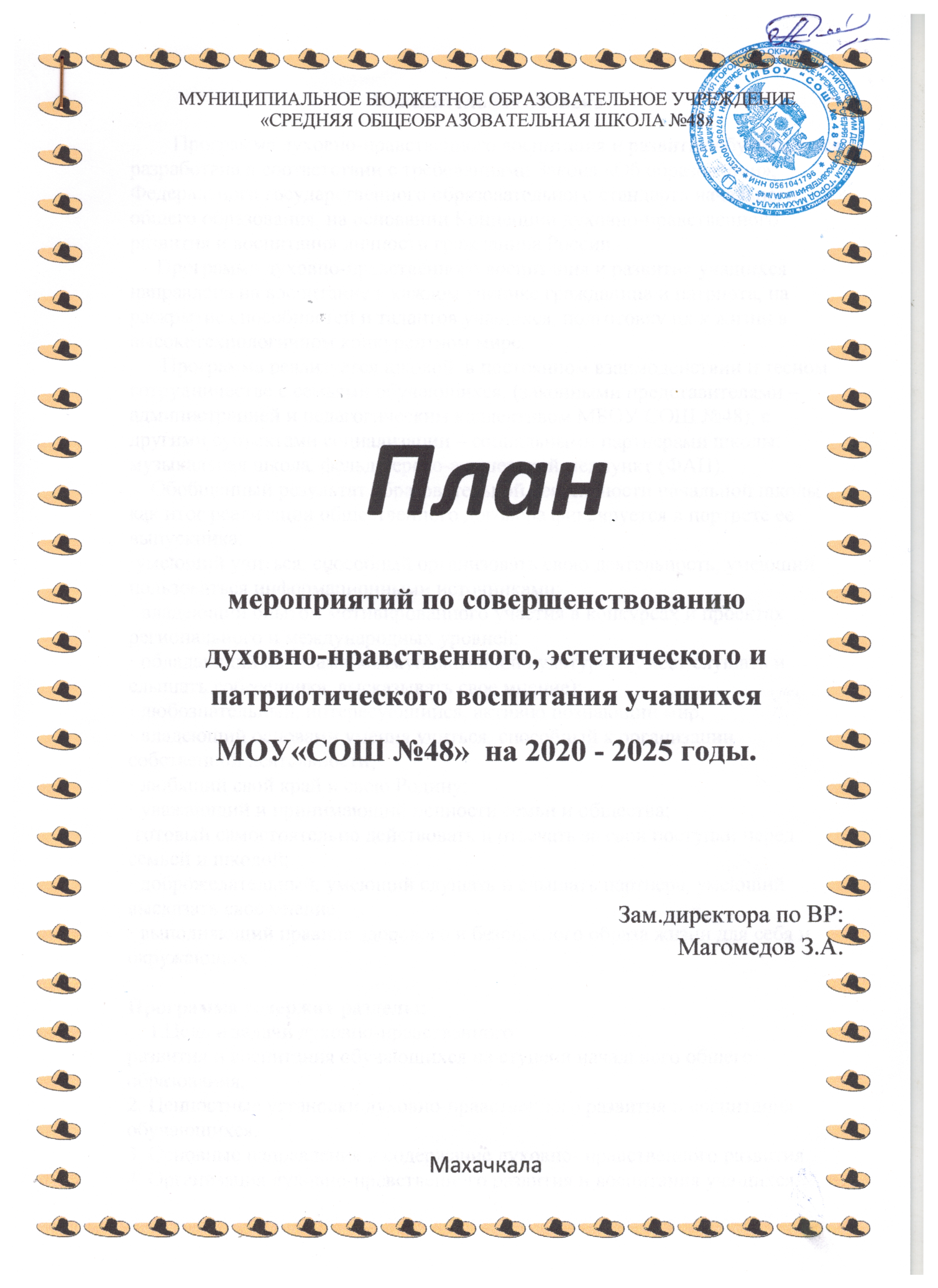 Пояснительная записка        Программа духовно-нравственного воспитания и развития обучающихся разработана в соответствии с требованиями Закона «Об образовании», Федерального государственного образовательного стандарта начального общего образования, на основании Концепции духовно-нравственного развития и воспитания личности гражданина России.     Программа духовно-нравственного воспитания и развития учащихся направлена на воспитание в каждом ученике гражданина и патриота, на раскрытие способностей и талантов учащихся, подготовку их к жизни в высокотехнологичном конкурентном мире.      Программа реализуется школой  в постоянном взаимодействии и тесном сотрудничестве с семьями обучающихся, (законными представителями – администрацией и педагогическим коллективом МБОУ СОШ №48), с другими субъектами социализации – социальными партнерами школы: музыкальная школа, фельдшерско-акушерский медпункт (ФАП).    Обобщенный результат образовательной деятельности начальной школы как итог реализации общественного договора фиксируется в портрете ее  выпускника:·умеющий учиться, способный организовать свою деятельность, умеющий пользоваться информационными источниками;· владеющий опытом мотивированного участия в конкурсах и проектах регионального и международных уровней;· обладающий основами коммуникативной культурой (умеет слушать и слышать собеседника, высказывать свое мнение);· любознательный, интересующийся, активно познающий мир;· владеющий основами умения учиться, способный к организации собственной деятельности; · любящий свой край и свою Родину;· уважающий и принимающий ценности семьи и общества;·готовый самостоятельно действовать и отвечать за свои поступки перед семьей и школой; · доброжелательный, умеющий слушать и слышать партнера, умеющий высказать свое мнение; · выполняющий правила здорового и безопасного образа жизни для себя и окружающих.Программа содержит разделы:    1.Цель и задачи духовно-нравственногоразвития и воспитания обучающихся на ступени начального общего образования. 2. Ценностные установки духовно-нравственного развития и воспитания обучающихся.3. Основные направления и содержание духовно- нравственного развития.4. Организация духовно-нравственного развития и воспитания учащихся.5. Совместная деятельность школы, семьи и общественности по духовно-нравственному развитию и воспитанию учащихся.6. Ожидаемые результаты духовно-нравственного развития и воспитания учащихся.7. Перечень рекомендуемых  воспитательных форм и мероприятий8. Диагностика обучающихся начальной школы     1.Цель и задачи духовно-нравственного  развития и воспитания обучающихся на ступени начального общего образования.    ЦЕЛЬ:   Духовно-нравственное воспитание – педагогически организованный процесс усвоения и принятия обучающихся базовых национальных ценностей, освоение системы общечеловеческих ценностей и культурных, духовных и нравственных ценностей многонационального народа Российской Федерации.       Духовно-нравственное развитие – осуществляемое в процессе социализации последовательное расширение и укрепление ценностно-смысловой сферы личности, формирование способности человека оценивать и сознательно выстраивать на основе традиционных моральных норм и нравственных идеалов отношения к себе, другим людям, обществу, государству, Отечеству, миру в целом.     Основная педагогическая цель — воспитание, социально-педагогическая поддержка становления и развития высоконравственного, ответственного, инициативного и компетентного гражданина России.      В Концепции такой идеал обоснован и сформулирована высшая цель образования — высоконравственный, творческий, компетентный гражданин России, принимающий судьбу Отечества как свою личную, осознающий ответственность за настоящее и будущее своей страны, укоренённый в духовных и культурных традициях многонационального народа Российской Федерации.       Задачи духовно-нравственного воспитания определены как ожидаемые результаты в логике требований к личностным результатам общего начального образования и предусматривают в области формирования личностной культуры:• формирование способности к духовному развитию, реализации творческого потенциала в учебно-игровой, предметно-продуктивной, социально ориентированной деятельности на основе нравственных установок и моральных норм, непрерывного образования, самовоспитания и универсальной духовно-нравственной компетенции — «становиться лучше»;•укрепление нравственности, основанной на свободе воли и духовных отечественных традициях, внутренней установке личности школьника поступать согласно своей совести;• формирование основ нравственного самосознания личности (совести) — способности младшего школьника формулировать собственные нравственные обязательства, осуществлять нравственный самоконтроль, требовать от себя выполнения моральных норм, давать нравственную оценку своим и чужим поступкам;• формирование нравственного смысла учения;• формирование основ морали — осознанной обучающимся необходимости определённого поведения, обусловленного принятыми в обществе представлениями о добре и зле, должном и недопустимом, укрепление у обучающегося позитивной нравственной самооценки, самоуважения и жизненного оптимизма;• принятие обучающимся базовых национальных ценностей, национальных и этнических духовных традиций;• формирование эстетических потребностей, ценностей и чувств;• формирование способности открыто выражать и отстаивать свою нравственно оправданную позицию, проявлять критичность к собственным намерениям, мыслям и поступкам;• формирование способности к самостоятельным поступкам и действиям, совершаемым на основе морального выбора, к принятию ответственности за их результаты;• развитие трудолюбия, способности к преодолению трудностей, целеустремлённости и настойчивости в достижении результата.•осознание обучающимся ценности человеческой жизни, формирование умения противостоять в пределах своих возможностей действиям и влияниям, представляющим угрозу для жизни, физического и нравственного здоровья, духовной безопасности личности.В области формирования социальной культуры:•формирование основ российской гражданской идентичности;• пробуждение веры в Россию, чувства личной ответственности за Отечество;• воспитание ценностного отношения к своему национальному языку и культуре;• формирование патриотизма и гражданской солидарности;• развитие навыков организации и осуществления сотрудничества с педагогами, сверстниками, родителями, старшими детьми в решении общих проблем;• укрепление доверия к другим людям;• развитие доброжелательности и эмоциональной отзывчивости, понимания и сопереживания другим людям;•  становление гуманистических и демократических ценностных ориентаций;• формирование осознанного и уважительного отношения к традиционным российским религиям и религиозным организациям, к вере и религиозным убеждениям;• формирование толерантности и основ культуры межэтнического общения, уважения к языку, культурным, религиозным традициям, истории и образу жизни представителей народов России.В области формирования семейной культуры:• формирование отношения к семье как основе российского общества;• формирование у обучающегося уважительного отношения к родителям, осознанного, заботливого отношения к старшим и младшим;• формирование представления о семейных ценностях, тендерных семейных ролях и уважения к ним;• знакомство обучающегося с культурно-историческими и этническими традициями российской семьи. 2.Ценностные установки духовно-нравственного развития и воспитания обучающихся.        Ценностные установки духовно-нравственного развития и воспитания учащихся начальной школы согласуются с традиционными источниками нравственности, которыми  являются следующие ценности:•   патриотизм — любовь к Родине, своему краю, своему народу, служение Отечеству;•  социальная солидарность — свобода личная и национальная; уважение и доверие к людям, институтам государства и гражданского общества; справедливость, равноправие, милосердие, честь, достоинство,•  гражданственность — долг перед Отечеством, правовое государство, гражданское общество, закон и правопорядок, поликультурный мир, свобода совести и вероисповедания, забота о благосостоянии общества;•  семья — любовь и верность, забота, помощь и поддержка, равноправие, здоровье, достаток, уважение к родителям, забота о старших и младших, забота о продолжении рода;• личность — саморазвитие и совершенствование, смысл жизни, внутренняя гармония, самоприятие и самоуважение, достоинство, любовь к жизни и человечеству, мудрость, способность к личностному и нравственному выбору;•  труд и творчество — уважение к труду, творчество и созидание, целеустремлённость и настойчивость, трудолюбие;•   наука — ценность знания, стремление к познанию и истине, научная картина мира;• традиционные религии — представления о вере, духовности, религиозной жизни человека, ценности религиозного мировоззрения, толерантности, формируемые на основе межконфессионального диалога;•искусство и литература — красота, гармония, духовный мир человека, нравственный выбор, смысл жизни, эстетическое развитие;•  природа — эволюция, родная земля, заповедная природа, планета Земля, экологическое сознание;•  человечество — мир во всём мире, многообразие и уважение культур и народов, прогресс человечества, международное сотрудничество.           Процесс превращения базовых ценностей в личностные ценностные смыслы и ориентиры требует включения ребенка в процесс открытия для себя смысла той или иной ценности, определения собственного отношения к ней, формирования  опыта созидательной реализации этих ценностей на практике.  Планмероприятий по совершенствованию  духовно-нравственного, эстетического и патриотического воспитания учащихся.№Перечень мероприятий Сроки Ответственные1.Кл. час: «Отчизне верные сыны», посвященный началу  контрнаступления советских войск против немецко-фашистских войск в битве под Москвой (1941 год) Январь 2021г.Классные руководители2.Создание клубов, объединений: «Юный краевед», «Юный музеевед», «Юный патриот» 2020-2025г.Зам.директора по ВР.3.Организация и проведение юбилейных мероприятий в образовательных учреждениях:-76-летия Победы в Великой Отечественной войне  -165-летие города Махачкалы  -21-летия разгрома бандформирований, вторгшихся в Дагестан в августе 1999 года20212022 2020Зам.директора по ВР.Классные руководители.   4.Акция «Посылка солдату» ФевральЕжегодноЗам.директора по ВР. Классные руководители.Старшая вожатая.   5.Кл. час: «Патриотизм начинается с меня»Февраль 2020-2025г.Классные руководители.6.Молодёжно – патриотическая акция  17Проведение конкурсов учащихся на лучшее сочинение, литературное (авторское) произведение на тему любви к своему Отечеству, веротерпимости и толерантности2020-2025г.Зам директора по ВР.Руководитель МО учителей русского языка и литературы.18Проведение конкурсов детского рисунка на тему «Мир глазами детей», «Красота спасет мир», «Никто не забыт, ничто не забыто», «Терроризму - нет», «Россия- наш дом»2020-2025г.Зам. директора по ВР. Атаева Н.А.19Создание краеведческих школьных музеев, музеев Боевой и трудовой Славы, историка – краеведческих уголков, стендов, альбомов, буклетов, баннеров в честь ветеранов войны и труда, Героев России, погибших выпускников школ, участников боевых событий 1999 года, работников правоохранительных органов  2020-2025г.Зам.директора по ВР.Умарова А.Н.20Организовать посещение республиканских, муниципальных и школьных музеев:  Дагестанский историка – краеведческий музей, Дагестанский музей изобразительных искусств, Музей Боевой Славы, Музей города Махачкалы, Музей ТОКСА при республиканском центре детско – юношеского туризма и краеведения, Музей при общеобразовательных учреждениях № 34,352020-2025г.Зам. директора по ВР.Классные руководители.21Использовать школьный музей для проведения уроков истории, литературы, культуры и традиций народов Дагестана 2020-2025г.Руководитель МО учителей истории и КТНД.22Организация и проведения «уроков мужества», «уроков нравственности», «уроков памяти» с участием ветеранов памяти и флота, войны и труда, работниками правоохранительных органов, деятелями культуры, государственных и политических деятелей2020-2025г.Зам.директора по ВР.Руководитель МО учителей истории и обществознания.Классные руководители.23Организация уголков, стендов, проведение читательских конференций в школьных библиотеках  по эстетическому, духовно – нравственному и патриотическому воспитанию В течение годаОмарова С.Б.Классные руководители.24Использование Интернет -  ресурсов, мультимедийных средств обучения в целях совершенствования духовно – нравственной, культурологической тематикеВ течение годаКлассные руководители.25Проведение научно -  практической конференции: «Дагестанский патриотизм: исторический опыт, современное состояние и перспективы»2020-2025г.Руководитель МО учителей истории Абдуллаев А.К.26Семинар – совещание: «Использование потенциала школьных музеев в воспитании и развитии духовно – нравственной личности»2020-2025г.Умарова А.Н.